Mi Familia                             Nombre:________________________________________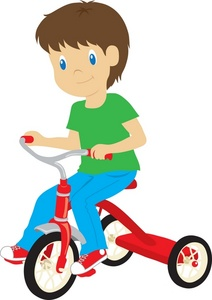 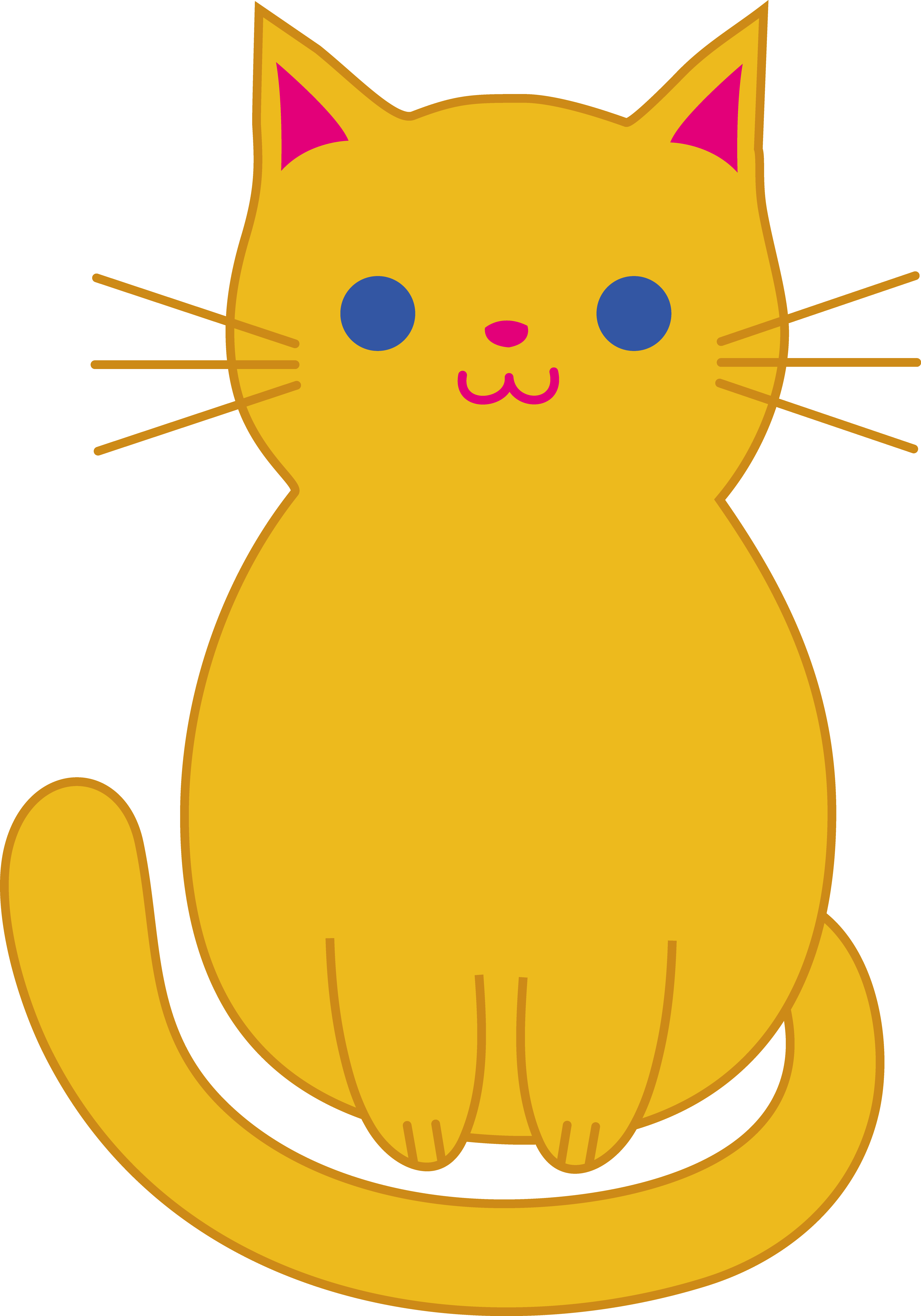 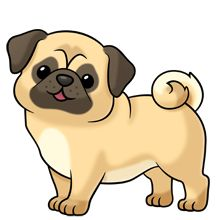 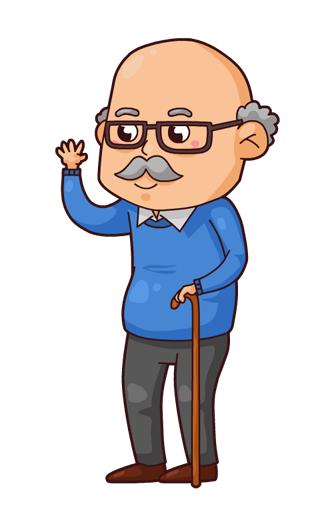 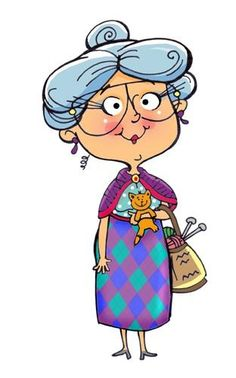 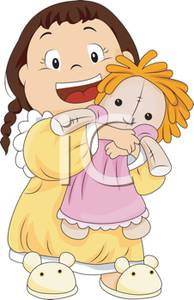 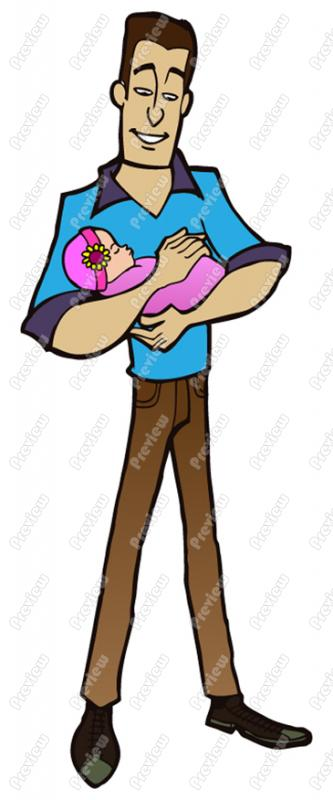 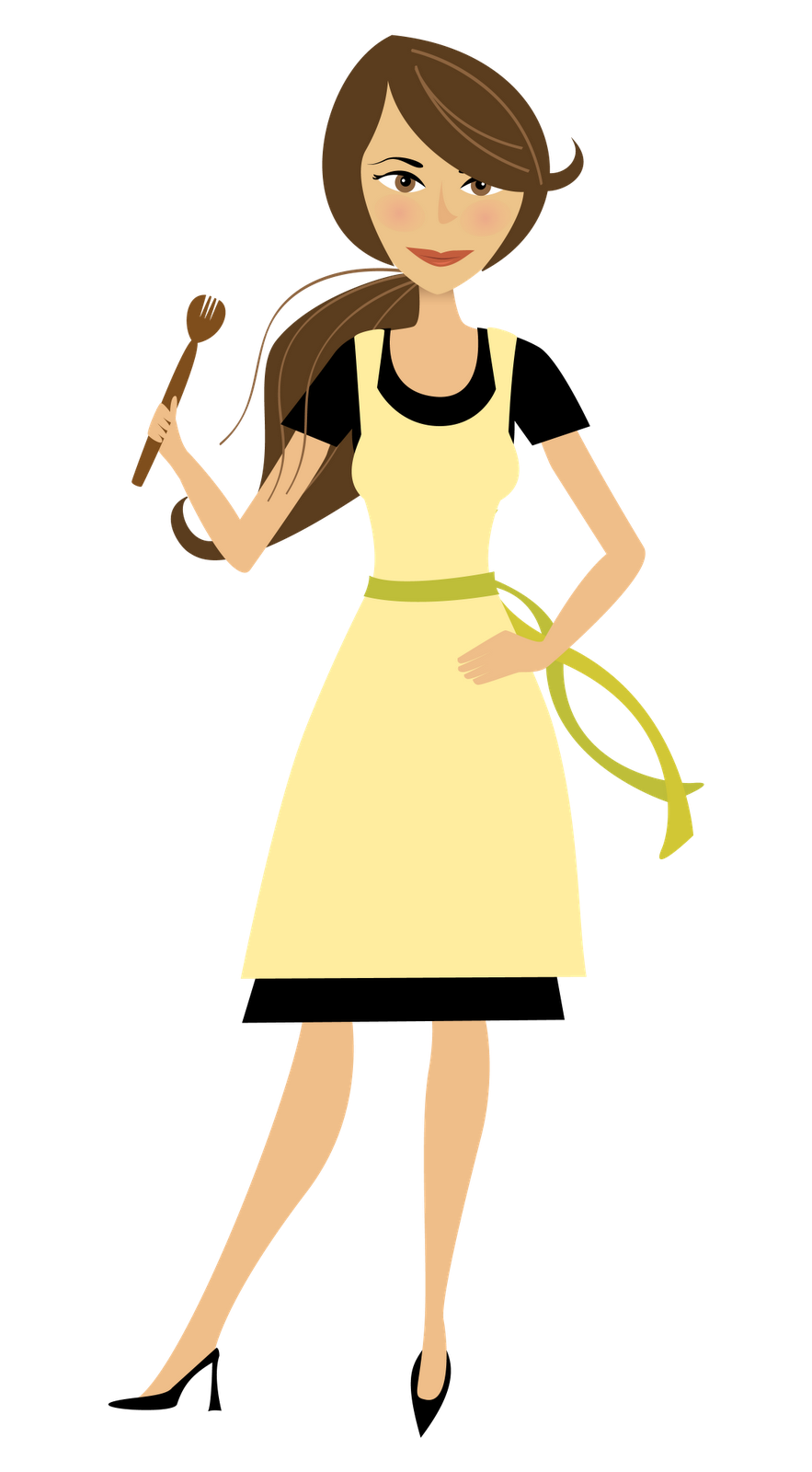 La mamaEl papaEl hermanoLa hermanaLa abuelaEl abueloEl gatoEl perro